                         INSTRUCTIVO DEL TRABAJO A REALIZAR.Estimados apoderados: hoy se están llevando el segundo texto de lectura domiciliaria de este año 2020, “Cuentos de siempre para niños de hoy”. La modalidad de trabajo esta vez será el siguiente:                             “Me convierto en un cuentacuentos”.1.- Explicar a su niño(a) que el desafío que deberán realizar con este libro es que se van a convertir en un” cuentacuentos”, para lo cual se le leerá y mostrará el material impreso que se anexa para que le quede claro lo que tendrá que realizar.2.- Debe leer todos los cuentos del libro, lo recomendado es un cuento por día, y que después se los cuente a la familia y lo comente.3.- Una vez leído todo el libro, debe decidir cuál le agradó más y que quiera contarlo a los demás.4.- Comenzar a preparar su trabajo de contar su cuento elegido, seleccionar la forma como lo hará, qué elementos usará como: disfraz, escenografía, láminas, lo que más le agrade y que tenga en su casa.5.- Hacer ensayos para la familia y que se puede grabar también, debes seguir las siguientes indicaciones:Primero debes presentarte, decir tu nombre, el nombre y autor del cuento y porque razón elegiste este cuento.Es fundamental que vivas la historia y te apasiones con ella. No puedes leerla  o contarla de manera lineal sino que tienes adoptar diferentes voces según el personaje, usar expresiones faciales, gestos, ruidos y sonidos que acompañen a la historia, etc. ¡Fuera la vergüenza! Debes sobreactuar.Usa mucho vocabulario y descripciones para que se pueda imaginar bien el ambiente y los sucesos. Es la mejor manera de fomentar la imaginación. No te olvides de los personajes graciosos y patosos, siempre gustan.Ve despacio. Para contar bien una historia hay que tener tiempo, no puedes ir con prisas ni estar pensando en acabar pronto para ir a hacer otra cosa. Mira siempre a la cámara del celular pensando que detrás de ella hay otros niños escuchando tu cuento, así que tu voz debe ser fuerte y clara,6.- Haz tu grabación final y conviértete en un gran cuentacuentos!!!!!!.7.- Autoevalúa tu presentación con la lista de cotejo que se anexa, así tú mismo serás el profesor que también se coloca puntaje.8.- El 3 de Julio debes enviar tu video con la presentación a tu profesora para que ella lo evalúe y guarde, así cuando entremos a clases lo compartamos e incluso se lo proyectemos a los más pequeños. Te irá genial!!!!LISTA DE COTEJO PARA EVALUAR PRESENTACIÓN DEL CUENTO.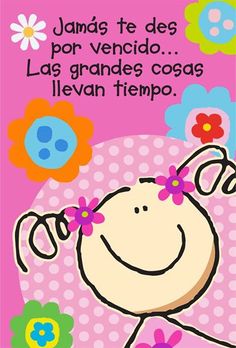 12 puntos= EXCELENTE11 puntos= MUY BUENO10 puntos= BUENO9 puntos = MEDIANAMENTE BUENO	8 puntos = SUFICIENTE7,6,5,4,3,2,1 puntos = PUEDES MEJORAR